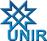 UNIVERSIDADE FEDERAL DE RONDÔNIA - UNIRPRÓ-REITORIA DE GRADUAÇÃO - PROGRADDIRETORIA DE REGULAÇÃO ACADÊMICAPROGRAMA DE MONITORIAPLANO DE TRABALHO DO MONITOR (2019/1 e 2019/2)1.  OBJETIVOS2.  DEFINIÇÃO DAS ATRIBUIÇÕES3.  ATIVIDADES DESTINADAS AO MONITOR4.  METODOLOGIAS A SEREM UTILIZADAS5.  CRONOGRAMA DE ACOMPANHAMENTO6.  AVALIAÇÃO DO DESEMPENHOLocal,_____ de __________ de ______.____________________________________						Professor Orientador